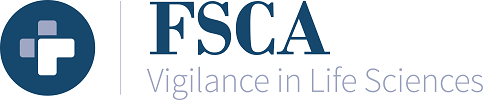 Vigilance databasesDit overzicht bevat rechtstreekse verwijzingen naar de vigilantie databases van de genoemde bevoegde autoriteiten. Het kan dienen als bron voor post-market surveillance activiteiten. Het overzicht wordt voortdurend aangevuld en getoetst op juiste werking van de koppelingen. Indien u wijzigingen of aanvullingen heeft, kunt u die aangeven bij Team FSCA via info@fsca.com. U ontvangt dan van ons de meest recente versie.VersiebeheerNr.AuteurDatumOpmerkingen3R. Drost25-3-2021Verspreid na IGJ webinar d.d. 11 maart 2021Country Database WebsiteAustraliaDatabase of Adverse Event Notifications - medical devices: TGA DAENhttps://apps.tga.gov.au/prod/DEVICES/daen-entry.aspx  AustraliaSystem for Australian Recall Actions: TGA SARAhttps://apps.tga.gov.au/PROD/SARA/arn-entry.aspx BelgiumFamhp databaseFrench version: https://www.afmps.be/fr/humain/produits_de_sante/dispositifs_medicaux/materiovigilance/fsn Dutch version: https://www.fagg.be/nl/MENSELIJK_gebruik/gezondheidsproducten/medische_hulpmiddelen_hulpstukken/materiovigilantie/fsn BrazilANVISA (Alertas)https://www.gov.br/anvisa/pt-br CanadaHealth Canadahttp://www.healthycanadians.gc.ca/recall-alert-rappel-avis/index-eng.php?cat=3FranceANSMhttps://ansm.sante.fr/S-informer/Informations-de-securite-Retraits-de-lots-et-de-produitsGermanyBfArMhttps://www.bfarm.de/SiteGlobals/Forms/Suche/EN/kundeninfo_Filtersuche_Formu lar_en.htmlHong KongHong Kong Department of Health https://www.mdd.gov.hk/english/safety/s afety.htmlIrelandHPRAhttp://www.hpra.ie/homepage/medical-devices/safety-information/safety-noticesItalySalutewww.salute.gov.it/portale/news/p3_2_1.jsp?lingua=italiano&menu=notizie JapanPMDAhttps://www.pmda.go.jp/english/safety/info-services/devices/0001.htmlNetherlandsIGJhttps://www.igj.nl/onderwerpen/waarschuwingen-medische-hulpmiddelen/documenten PortugalSNS-INFARMEDhttps://www.infarmed.pt/web/infarmed/alertas/dispositivos-medicosSaudi ArabiaSFDAhttps://old.sfda.gov.sa/en/medicaldevices/eservices/Pages/default.aspx Singapore HSAhttps://www.hsa.gov.sg/announcements Spain  AEMPShttps://sinaem4.aemps.es/alertas/alertasPublicadas.do Sweden Lakemedelsverkethttps://www.lakemedelsverket.se/sv/nyheter?c=239&c=77&p=2 Switzerland Swiss Medichttps://fsca.swissmedic.ch/mep/#/United Kingdom MHRAhttps://www.gov.uk/drug-device-alertsUnited States Overview of databaseshttps://www.fda.gov/medical-devices/device-advice-comprehensive-regulatory-assistance/medical-device-databases United States MAUDEhttps://www.accessdata.fda.gov/scripts/cdrh/cfdocs/cfmaude/search.cfm  United States Medical Device Recallshttps://www.accessdata.fda.gov/scripts/cdrh/cfdocs/cfres/res.cfm